Helpful Tips for Value Based Payment (VBP) Compliance Programs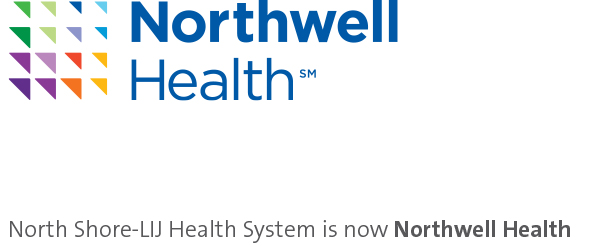 HandoutsGreg RadinskyVice President & Chief Compliance OfficerNorthwell HealthAaron LundDirector of Corporate Compliance & Privacy OfficerNorthwell HealthPotential Core VBP Compliance Policies/PlanGeneral ACO Compliance Plan and/or PolicyCode of ConductNotice of Privacy PracticesConflicts of InterestMarketing MaterialsPatient IncentivesRecord RetentionReporting of Probable Violations of LawProhibited Referrals/Ensuring Freedom of ChoiceBeneficiary Data Sharing NotificationData Access and UseBeneficiary NotificationExclusion ScreeningCompliance TrainingCompliance Risk Assessment and Work PlanCompliance Audit and MonitoringResponding to Government Audits, Inquiries and InvestigationsInvestigations Process (including beneficiary and provider complaints)HotlineCompliance Committee CharterDisciplinary Policy/Guidelines Participation Provider AgreementsScreening and Related RequirementsParticipant shall not employ or contract with an excluded provider/entity;Participant shall conduct exclusion screenings for all new employees and monthly thereafter for all employees;Participant shall maintain records of exclusion screenings and provide that to the contracting entity upon request;Participant shall immediately notify contracting entity upon identifying an excluded individual; and Participant shall immediately remove the excluded individual from involvement with the project or areas that may receive monies from the federally-funded health care programs.Maintenance of Records and AuditsParticipant shall maintain records for any statutorily prescribed period of time under the program;Participant shall provide contracting entity access to these records;Participant shall cooperate with any government source requesting access, audit, evaluate, or inspect records related to the program;Participant shall allow contracting entity access to audit, evaluate and inspect any records related to the program that the Participant in involved with;Participant shall notify the contracting entity if they are contacted by a government source requesting to access, audit, evaluate and inspect records in the connection with the program; andParticipant shall allow contracting entity on their premises.Compliance Program and TrainingParticipant agrees to participate in the Compliance ProgramParticipant agrees to complete any compliance training modulesParticipant agrees to abide by all contracting entity’s compliance policies